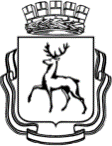 АДМИНИСТРАЦИЯ ГОРОДА НИЖНЕГО НОВГОРОДАМуниципальное бюджетное общеобразовательное учреждение«Школа  № 160»ул. Адмирала Нахимова, д. 6, г. Нижний Новгород, 603073,тел. (831) 258-12-03, 258-12-12, факс (831) 258-15-51e-mail: s160_nn@mail.52gov.ruПлан работы МО классных руководителей на весенние каникулы 2023-2024 уч. годаЗаместитель директора                                              Зубова О.А.УТВЕРЖДАЮ:Директор МБОУ «Школа №160» ___________ М.Е. Лебедев«  » марта 2024 гНазвание мероприятияДата, времяОтветственныйАнализ работы за 3 четверть, планирование мероприятий на 4 четверть01.04. 202413.00Зубова О.А., Воробьева Н.В.Индивидуальные консультации «План воспитательной работы», «Внеурочная деятельность»25.03 – 02.04. 2024Зубова О.А. , Воробьева Н.В.Оформление документов по воспитательной деятельности25.03 – 02.04. 2024Классные руководителиПроведение мероприятий (по плану)25.03 – 02.04. 2024Классные руководители